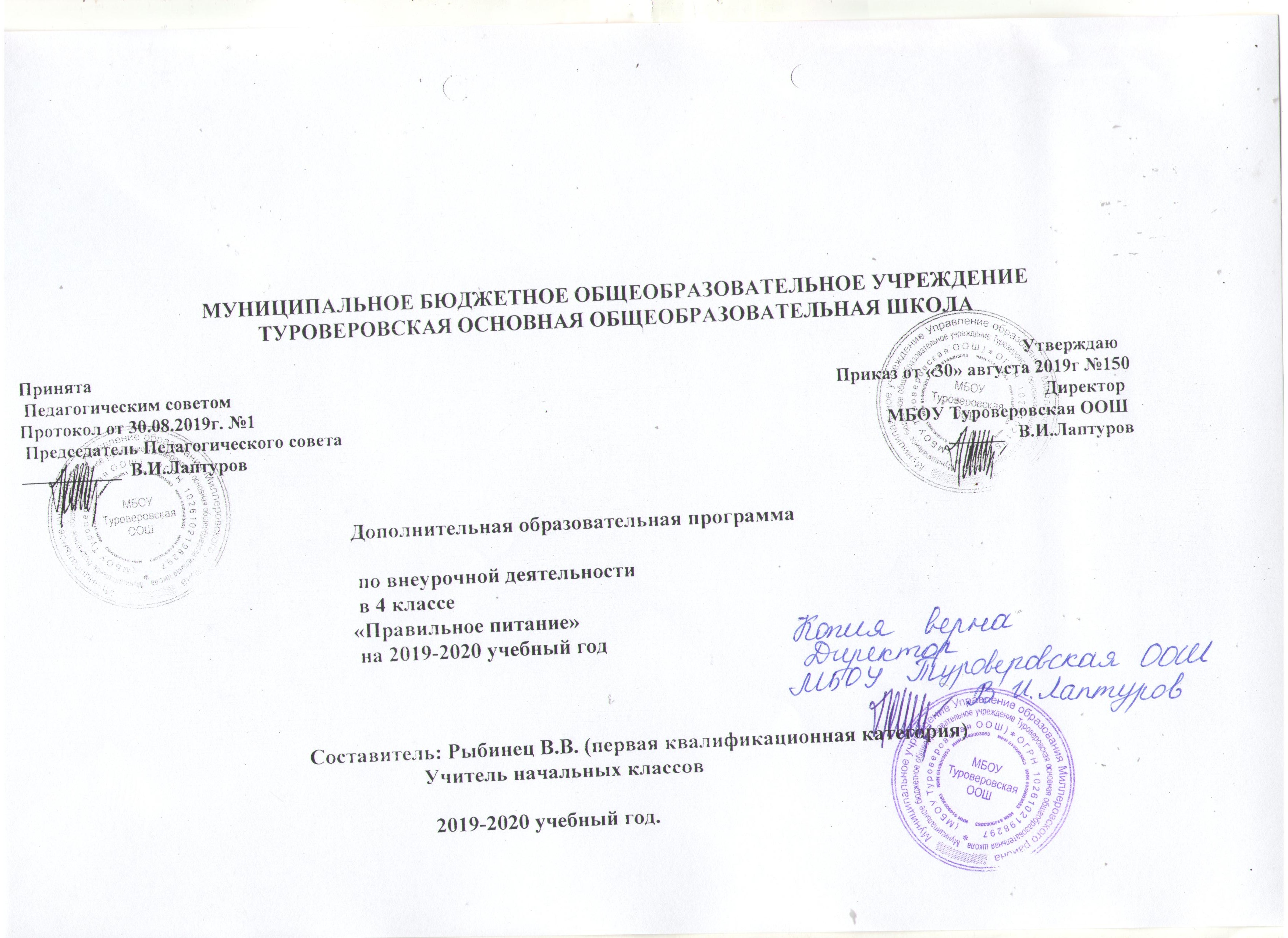 Пояснительная запискаДанная программа кружковой работы «Правильное питание» разработана в соответствии с требованиями Федерального Государственного стандарта второго поколения, в соответствии с требованиями федерального компонента государственного стандарта начального образования; на основании ООП НОО МБОУ Туроверовская ООШ и учебного плана МБОУ Туроверовская ООШ .     Данная программа  разработана в соответствии с требованиями Федерального государственного образовательного стандарта начального общего образования (стандарты второго поколения), представляет собой вариант программы организации внеурочной деятельности младших школьников (1-4 классы) и предназначена для реализации в 4 классе.Цель программы: воспитание у детей культуры питания, осознания ими здоровья как главной человеческой ценности.Реализации программы    предполагает решение следующих образовательных и воспитательных задач:1.   формирование и развитие представления школьников о здоровье как одной из важнейших человеческих ценностей, формирование готовности заботиться и укреплять собственное здоровье;2.  формирование у школьников знаний о правилах рационального питания, их роли в сохранении и укрепления здоровья, а также готовности соблюдать эти правила, освоение детьми практических навыков рационального питания;3.  формирование представления о социокультурных аспектах питания как составляющей общей   культуры человека;4.  информирование школьников   о народных традициях, связанных с питанием и здоровьем,расширение знаний об истории и традициях своего народа, формирование чувства уважения ккультуре своего народа и культуре и традициям других народов; 5. развитие творческих способностей и кругозора    детей, их интересов и познавательнойдеятельности. 6.развитие коммуникативных навыков, умения эффективно взаимодействовать со сверстникамии взрослыми в процессе решения проблемы. Общая характеристика программы « Разговор о правильном питании»Программа составлена на основе программы «Разговор о правильном питании», разработанной
сотрудниками Института возрастной физиологии Российской академии образования по инициативе
компании «Нестле Россия», руководитель авторского коллектива — директор Института, академик
Российской академии образования Марьяна Михайловна Безруких.	Содержание программы
базируется на российских кулинарных традициях и имеет строго научное обоснование.Консультационную поддержку программе оказывает Институт питания РАМН.Программа « Разговор о правильном питании» построена в соответствии с принципами: -   научная обоснованность и практическая целесообразность; -  возрастная адекватность; - необходимость и достаточность информации; -модульность программы; -  практическая целесообразность -динамическое развитие и системность; -    вовлеченность семьи и реализацию программы; 4*    -  культурологическая   сообразность   -   в   содержании   программы   отражены   исторически сложившиеся традиции питания, являющиеся частью культуры народов России и других стран.Участники программы: дети от 7 до 11 лет. Сроки реализации: 4 года В отличие от многих других обучающих программ, «Разговор о правильном питании» носит комплексный характер и охватывает разные аспекты питания, в том числе и связанные с российской историей и культурой. Содержание и структура программы обеспечивает возможность организации системного обучения школьников, с учетом их возрастных особенностей.В ходе реализации программы дети узнают о важности соблюдения режима питания, об основных питательных веществах, входящих в состав пищи, полезных продуктах и блюдах, основах составления рациона питания, правилах гигиены, учатся сервировать стол и соблюдать правила этикета, а также традициях и кулинарных обычаях, как своей страны, так и других стран. Программа состоит из трех модулей.1 модуль: «Разговор о правильном питании» - для детей 7-8 лет.2 модуль: «Две недели в лагере здоровья» - для детей 9-10 лет.3 модуль: «Формула правильного питания» - для детей 10-12 лет.Тематика       программы       охватывает       различные       аспекты       рационального       питания1 модуль "Разговор о правильном питании " разнообразие питания:1.   "Самые полезные продукты",2.   "Что надо есть, если хочешь стать сильнее",3.   "Где найти витамины весной",4.   "Овощи, ягоды и фрукты - самые витаминные продукты",5.   "Каждому овощу свое время"; гигиена питания: "Как правильно есть"; режим питания: "Удивительные превращения пирожка"; рацион питания:1.   "Из чего варят каши и как сделать кашу вкусной",2.   "Плох обед, если хлеба нет",3.   "Полдник. Время есть булочки",4.   "Пора ужинать",5.   "Если хочется пить"; культура питания:1.   "На вкус и цвет товарищей нет",2.   "День рождения Зелибобы".2 модуль "Две недели в лагере здоровья "разнообразие питания:1.   "Из чего состоит наша пища",	2.   "Что нужно есть в разное время года",3.   "Как правильно питаться, если занимаешься спортом"; гигиена питания и приготовление пищи:1.   "Где и как готовят пищу",2.   "Что можно приготовить, если выбор продуктов ограничен"; этикет:1.   "Как правильно накрыть стол",2.   "Как правильно вести себя за столом"; рацион питания:1.   "Молоко и молочные продукты",2.   "Блюда из зерна",3.   "Какую пищу можно найти в лесу",4.   "Что и как приготовить из рыбы",5.   "Дары моря"; традиции и культура питания: "Кулинарное путешествие по России".3 модуль "Формула правильного питания "рациональное питание как часть здорового образа жизни:1.   "Здоровье - это здорово";2.   "Продукты разные нужны, продукты разные важны", режим питания: "Режим питания", адекватность питания: "Энергия пищи", гигиена питания и приготовление пищи:1.   "Где и как мы едим",2.   "Ты готовишь себе и друзьям"; потребительская культура: "Ты - покупатель"; традиции и культура питания:1.   "Кухни разных народов",        2.	"Кулинарное путешествие",3.	"Как питались на Руси и в России",4.	"Необычное кулинарное путешествие".Для каждого модуля подготовлен учебно-методический комплект, включающий яркие красочные тетради для учащихся, методические пособия для педагогов и плакаты.Выполняя разнообразные практические задания, ребята не только получают информацию, но начинают претворять полученные знания на практике.В ходе реализации Программы используются разнообразные формы и методы, носящие преимущественно интерактивный характер, обеспечивающий непосредственное участие детей в работе по программе, стимулирующий их интерес к изучаемому материалу, дающий возможность проявить свои творческие способности.Основные методы обучения;-фронтальный метод;- групповой метод;- практический метод;-познавательная игра;- ситуационный метод;-игровой метод;- соревновательный метод;-активные методы обучения.Формы обучения: Ведущими формами деятельности предполагаются:    - чтение и обсуждение;- экскурсии на пищеблок школьной столовой, продовольственный магазин, хлебопекарные
	предприятия;                                                                                            - встречи с интересными людьми;-  практические занятия;-	творческие домашние задания;-	праздники хлеба, рыбных блюд и т.д.;-	конкурсы (рисунков, рассказов, рецептов);- ярмарки полезных продуктов;- сюжетно-ролевая игра, игра с правилами, образно-ролевая игра;- мини - проекты;-  совместная работа с родителями. Описание места программы « Разговор о правильном питании» в учебном плане.Преподавание программы «Разговор о правильном питании» проводится во второй половине дня. Важность этого курса для младших школьников подчеркивается тем, что он осуществляется в рамках программы формирования культуры здорового и безопасного образа жизни, рекомендованного для внеурочной деятельности новым стандартом. Программа «Разговор о правильном питании» изучается с 1 по 4 класс по одному часу в неделю: 1 класс –З5часа, 2 класс -35 часа, 3 класс - 35 часа, 4 класс - 35 часа. Общий объём учебного времени составляет 135 часов ( теоретических - 51ч., практических - 84 ч.) В каждом классе выделяется время для совместной работы учеников с родителями (проекты, соревнования, конкурсы).Описание   ценностных   ориентиров   содержания   программы   «Разговор   о  правильном питании»Одним из результатов преподавания программы «Разговор о правильном питании» является решение задач воспитания - осмысление и интериоризация (присвоение) младшими школьниками системы ценностей.Ценность жизни - признание человеческой жизни величайшей ценностью, что реализуется в бережном отношении к другим людям и к природеЦенность природы основывается на общечеловеческой ценности жизни, на осознании себя частью природного мира - частью живой и неживой природы. Любовь к природе - это бережное отношение к ней как к среде обитания и выживания человека, а также переживание чувства красоты, гармонии, её совершенства, сохранение и приумножение её богатства.Ценность человека как разумного существа, стремящегося к добру и самосовершенствованию, важность и необходимость соблюдения здорового образа жизни в единстве его составляющих: физического, психического и социально-нравственного здоровья.Ценность добра - направленность человека на развитие и сохранение жизни, через сострадание и милосердие как проявление высшей человеческой способности - любви.Ценность истины - это ценность научного познания как части культуры человечества, разума, понимания сущности бытия, миро'здания.Ценность семьи как первой и самой значимой для развития ребёнка социальной и образовательной среды, обеспечивающей преемственность культурных традиций народов России от поколения к поколению и тем самым жизнеспособность российского обществаЦенность семьи как первой и самой значимой для развития ребёнка социальной и образовательной среды, обеспечивающей преемственность культурных традиций народов России от поколения к поколению и тем самым жизнеспособность российского общества.Ценность гражданственности - осознание человеком себя как члена общества, народа, представителя страны и государства.2.ПЛАНИРУЕМЫЕ РЕЗУЛЬТАТЫ ОСВОЕНИЯ ПРОГРАММЫ КРУЖКА «ПРАВИЛЬНОЕ ПИТАНИЕ»Универсальными компетенциями учащихся на этапе начального общего образования по
формированию	здорового и безопасного образа жизни являются:— умения организовывать собственную деятельность, выбирать и использовать средства для
достижения её цели;	*— умения активно включаться в коллективную деятельность, взаимодействовать со сверстниками в достижении общих целей;— умения доносить информацию в доступной, эмоционально-яркой форме в процессе общения и взаимодействия со сверстниками и взрослыми людьми.Личностными результатами освоения учащимися содержания программы по формированию здорового и безопасного образа жизни являются следующие умения:— активно включаться в общение и взаимодействие со сверстниками на принципах уважения и доброжелательности, взаимопомощи и сопереживания;— ориентироваться в ассортименте наиболее типичных продуктов питания, сознательно выбирая наиболее полезные;— оценивать свой рацион и режим питания с точки зрения соответствия требованиям здорового образа жизни и с учётом границ личностной активности корректировать несоответствия;— оказывать бескорыстную помощь своим сверстникам, находить с ними общий язык и общие интересы.Метапредметными результатами освоения учащимися содержания программы по формированию здорового и безопасного образа жизни являются следующие умения:— характеризовать явления (действия и поступки), давать им объективную оценку на основе освоенных знаний и имеющегося опыта;— находить  ошибки  при  выполнении  учебных заданий,  отбирать   способы  их  исправления;— использовать различные способы поиска (в справочных источниках и открытом учебном информационном пространстве сети Интернет), сбора, обработки, анализа, организации, передачи и интерпретации информации в соответствии с коммуникативными и познавательными задачами и технологиями;— общаться и взаимодействовать со сверстниками на принципах взаимоуважения и взаимопомощи, дружбы и толерантности;— анализировать и объективно оценивать результаты собственного труда, находить возможности и способы их улучшения;— оценивать красоту телосложения и осанки, сравнивать их с эталонными образцами.Предметными результатами освоения учащимися содержания программы по формированию здорового и безопасного образа жизни являются следующие умения:— планировать занятия физическими упражнениями в режиме дня, организовывать отдых и досуг с использованием средств физической культуры;— ориентироваться в ассортименте наиболее типичных продуктов питания, сознательно выбирая наиболее полезные;— оценивать свой рацион и режим питания с точки зрения соответствия требованиям здорового образа жизни и с учётом границ личностной активности корректировать несоответствия;— представлять физическую культуру как средство укрепления здоровья, физического развития и физической подготовки человека;— применять знания и навыки, связанные с этикетом в области питания, установки, личностные ориентиры и нормы поведения, обеспечивающие сохранение и укрепление физического, психологического и социального здоровья;— организовывать и проводить со сверстниками подвижные игры и элементы соревнований;— применять жизненно важные двигательные навыки и умения различными способами, в различных изменяющихся, вариативных условиях.3    Содержание программы « Правильное питание»Разнообразие питания         Из чего состоит наша пища. Что нужно есть в разное время года. Как правильно питаться, если занимаешься спортом. Что надо есть, если хочешь стать сильнее. Самые полезные продукты. Овощи, ягоды и фрукты – самые витаминные продукты. Где найти витамины весной? Каждому овощу своё время. Особенности национальной кухни. Гигиена питания и приготовление пищи  Гигиена школьника. Здоровье – это здорово! Где и как готовят пищу. Что можно приготовить, если выбор продуктов ограничен. Продукты быстрого приготовления. Всё ли полезно, что в рот полезло. Всегда ли нужно верить рекламе?  Вредные и полезные привычки в питании.  Неполезные продукты: сладости, чипсы, напитки, торты. Полезные напитки. Ты – покупатель.Этикет          Правила поведения в столовой.  Как правильно накрыть стол. Предметы сервировки стола.  Как правильно вести себя за столом. Как правильно есть. На вкус и цвет товарищей нет! Кухни разных народов. Как питались на Руси и в России? За что мы скажем поварам спасибо. Правила поведения в гостях. Вкусные традиции моей семьи.Рацион питания Молоко и молочные продукты. Блюда из зерна. Какую пищу можно найти в лесу. Что и как приготовить из рыбы. Дары моря.  Плох обед, если хлеба нет. Из чего варят кашу, и как сделать кашу вкуснее. Если хочется пить. Значение жидкости для организма человека. Бабушкины рецепты. Хлеб всему голова. Мясо и мясные блюда. Вкусные и полезные угощения.     Календарно-тематическое планирование  «Разговор о правильном питании» на 2019-2020 г4 классСОГЛАСОВАНОЗаместитель директора по УВР__________________И.И. Рябцева подпись____________ 2019  годадата№ДатаПланфактНазвание темыНазвание темыХарактеристика видов деятельности учащихся12.09Здоровье — это здоровоЗдоровье — это здоровоЗнать о питательных веществах необходимых организму ребёнка;Уметь оценивать характер своего питания, его соответствие понятию «рациональное», «здоровое»Обобщать знания о роли правильного питания для здоровья человека;Выявлять представления о здоровье как одной из важнейших жизненных ценностей.29.09Правила здорового питанияПравила здорового питанияЗнать о питательных веществах необходимых организму ребёнка;Уметь оценивать характер своего питания, его соответствие понятию «рациональное», «здоровое»Обобщать знания о роли правильного питания для здоровья человека;Выявлять представления о здоровье как одной из важнейших жизненных ценностей.316.09Правила здорового питанияПравила здорового питанияЗнать о питательных веществах необходимых организму ребёнка;Уметь оценивать характер своего питания, его соответствие понятию «рациональное», «здоровое»Обобщать знания о роли правильного питания для здоровья человека;Выявлять представления о здоровье как одной из важнейших жизненных ценностей.423.09Продукты разные нужны, блюда разные важныПродукты разные нужны, блюда разные важныЗнать о режиме питания;уметь анализировать свой рацион питания с точки зрения его соответствия принципам правильного питания.Выявлять в продуктах   основные источники белков, жиров и углеводов, а также витаминов и минеральных веществ.530.09Продукты разные нужны, блюда разные важныПродукты разные нужны, блюда разные важныЗнать о режиме питания;уметь анализировать свой рацион питания с точки зрения его соответствия принципам правильного питания.Выявлять в продуктах   основные источники белков, жиров и углеводов, а также витаминов и минеральных веществ.67.10Режим питанияРежим питанияЗнать о рационе питания, соблюдать режим питания714.10Энергия пищиСахар и его пользаПутешествие по «Аппетитной стране»Энергия пищиСахар и его пользаПутешествие по «Аппетитной стране»развивать представление об адекватности питания, его соответствии образу жизни, возрастуразвивать представление о влиянии питания на внешность человекаформировать представление о пище как источнике энергии, различной энергетической ценности продуктов питанияЗнать о правилах гигиены питания, об энергетической ценности различных продуктов питанияКлассифицировать  пищу как источник энергии для организма, Моделировать питание в соответствии с весом, ростом. Возрастом, образом жизни человека.821.10Энергия пищиСахар и его пользаПутешествие по «Аппетитной стране»Энергия пищиСахар и его пользаПутешествие по «Аппетитной стране»развивать представление об адекватности питания, его соответствии образу жизни, возрастуразвивать представление о влиянии питания на внешность человекаформировать представление о пище как источнике энергии, различной энергетической ценности продуктов питанияЗнать о правилах гигиены питания, об энергетической ценности различных продуктов питанияКлассифицировать  пищу как источник энергии для организма, Моделировать питание в соответствии с весом, ростом. Возрастом, образом жизни человека.928.10Энергия пищиСахар и его пользаПутешествие по «Аппетитной стране»Энергия пищиСахар и его пользаПутешествие по «Аппетитной стране»развивать представление об адекватности питания, его соответствии образу жизни, возрастуразвивать представление о влиянии питания на внешность человекаформировать представление о пище как источнике энергии, различной энергетической ценности продуктов питанияЗнать о правилах гигиены питания, об энергетической ценности различных продуктов питанияКлассифицировать  пищу как источник энергии для организма, Моделировать питание в соответствии с весом, ростом. Возрастом, образом жизни человека.101111.1118.11Где и как мы едимПравила гостеприимстваГде и как мы едимПравила гостеприимстваЗнать о структуре общественного питания,О преимуществах полноценного питания и вреде питания «всухомятку», соблюдать осторожность при использовании в пищу незнакомых продуктов, а также продуктов, которые могут быть испорченными.  Распознавать испорченные продукты, обосновывать правила гигиены во время еды вне дома.1225.11Ты — покупатель Ты — покупатель формировать представление о правах и обязанностях покупателя, поведении в сложных ситуациях, которые могут возникать в процессе совершения покупкиформировать умение использовать информацию, приведенную на упаковке товараЗнать права и обязанности покупателяПонимать и использовать информацию, приведённую на упаковке продукта, моделировать правила поведения покупателя.132.12Права покупателяПрава покупателяформировать представление о правах и обязанностях покупателя, поведении в сложных ситуациях, которые могут возникать в процессе совершения покупкиформировать умение использовать информацию, приведенную на упаковке товараЗнать права и обязанности покупателяПонимать и использовать информацию, приведённую на упаковке продукта, моделировать правила поведения покупателя.149.12Ты покупатель- правила вежливостиТы покупатель- правила вежливостиформировать представление о правах и обязанностях покупателя, поведении в сложных ситуациях, которые могут возникать в процессе совершения покупкиформировать умение использовать информацию, приведенную на упаковке товараЗнать права и обязанности покупателяПонимать и использовать информацию, приведённую на упаковке продукта, моделировать правила поведения покупателя.1516.12Права потребителяПрава потребителяформировать представление о правах и обязанностях покупателя, поведении в сложных ситуациях, которые могут возникать в процессе совершения покупкиформировать умение использовать информацию, приведенную на упаковке товараЗнать права и обязанности покупателяПонимать и использовать информацию, приведённую на упаковке продукта, моделировать правила поведения покупателя.1623.12171819202122232413.12Ты готовишь себе и друзьямТы готовишь себе и друзьямразвивать представления о правилах безопасного поведения на кухне, при использовании бытовых приборовразвивать представление об этикете и правилах сервировки столаразвивать интерес к процессу приготовления пищиформировать практические навыки приготовления пищиУметь помогать на кухне, сервировать стол, знать о правилах безопасного обращения с кухонной техникой, о правилах этикета Моделировать сервировку стола для различных случаев жизни,обобщать правила этикета, распределять обязанности гостя и хозяина, осваивать приготовление пищи дома.171819202122232420.12Бытовые приборы ля кухниБытовые приборы ля кухниразвивать представления о правилах безопасного поведения на кухне, при использовании бытовых приборовразвивать представление об этикете и правилах сервировки столаразвивать интерес к процессу приготовления пищиформировать практические навыки приготовления пищиУметь помогать на кухне, сервировать стол, знать о правилах безопасного обращения с кухонной техникой, о правилах этикета Моделировать сервировку стола для различных случаев жизни,обобщать правила этикета, распределять обязанности гостя и хозяина, осваивать приготовление пищи дома.171819202122232427.12У печи галок не считаютУ печи галок не считаютразвивать представления о правилах безопасного поведения на кухне, при использовании бытовых приборовразвивать представление об этикете и правилах сервировки столаразвивать интерес к процессу приготовления пищиформировать практические навыки приготовления пищиУметь помогать на кухне, сервировать стол, знать о правилах безопасного обращения с кухонной техникой, о правилах этикета Моделировать сервировку стола для различных случаев жизни,обобщать правила этикета, распределять обязанности гостя и хозяина, осваивать приготовление пищи дома.171819202122232413.0113.01У печи галок не считаютУ печи галок не считаютразвивать представления о правилах безопасного поведения на кухне, при использовании бытовых приборовразвивать представление об этикете и правилах сервировки столаразвивать интерес к процессу приготовления пищиформировать практические навыки приготовления пищиУметь помогать на кухне, сервировать стол, знать о правилах безопасного обращения с кухонной техникой, о правилах этикета Моделировать сервировку стола для различных случаев жизни,обобщать правила этикета, распределять обязанности гостя и хозяина, осваивать приготовление пищи дома.171819202122232420.01Помогаем взрослым на кухнеразвивать представления о правилах безопасного поведения на кухне, при использовании бытовых приборовразвивать представление об этикете и правилах сервировки столаразвивать интерес к процессу приготовления пищиформировать практические навыки приготовления пищиУметь помогать на кухне, сервировать стол, знать о правилах безопасного обращения с кухонной техникой, о правилах этикета Моделировать сервировку стола для различных случаев жизни,обобщать правила этикета, распределять обязанности гостя и хозяина, осваивать приготовление пищи дома.171819202122232427.01Блюдо своими рукамиразвивать представления о правилах безопасного поведения на кухне, при использовании бытовых приборовразвивать представление об этикете и правилах сервировки столаразвивать интерес к процессу приготовления пищиформировать практические навыки приготовления пищиУметь помогать на кухне, сервировать стол, знать о правилах безопасного обращения с кухонной техникой, о правилах этикета Моделировать сервировку стола для различных случаев жизни,обобщать правила этикета, распределять обязанности гостя и хозяина, осваивать приготовление пищи дома.17181920212223243.02Салатыразвивать представления о правилах безопасного поведения на кухне, при использовании бытовых приборовразвивать представление об этикете и правилах сервировки столаразвивать интерес к процессу приготовления пищиформировать практические навыки приготовления пищиУметь помогать на кухне, сервировать стол, знать о правилах безопасного обращения с кухонной техникой, о правилах этикета Моделировать сервировку стола для различных случаев жизни,обобщать правила этикета, распределять обязанности гостя и хозяина, осваивать приготовление пищи дома.1718192021222324171819202122232410.02Блюдо своими 1718192021222324руками2517.02Кухни разных народовформировать представление о факторах, которые влияют на особенности национальных кухонь (климат, географическое положение и т.д.)формировать представление о роли национальных кухонь в обеспечении полноценным питанием у жителей разных странразвивать чувство уважения и интереса к истории и культуре других народов  Знать о традициях и обычаях питания в разных страна, об истории и культуре питания на Руси и разных народов.Обобщать особенности национальной кухни,Выявлять особенности питания на Руси,Обосновывать роль нацинальной кухни в обеспечении полноценным питанием жителей той или иной местности262.03Блюда 	Болгарии и Исландииформировать представление о факторах, которые влияют на особенности национальных кухонь (климат, географическое положение и т.д.)формировать представление о роли национальных кухонь в обеспечении полноценным питанием у жителей разных странразвивать чувство уважения и интереса к истории и культуре других народов  Знать о традициях и обычаях питания в разных страна, об истории и культуре питания на Руси и разных народов.Обобщать особенности национальной кухни,Выявлять особенности питания на Руси,Обосновывать роль нацинальной кухни в обеспечении полноценным питанием жителей той или иной местности2716.03БлюдаЯпонии и Норвегииформировать представление о факторах, которые влияют на особенности национальных кухонь (климат, географическое положение и т.д.)формировать представление о роли национальных кухонь в обеспечении полноценным питанием у жителей разных странразвивать чувство уважения и интереса к истории и культуре других народов  Знать о традициях и обычаях питания в разных страна, об истории и культуре питания на Руси и разных народов.Обобщать особенности национальной кухни,Выявлять особенности питания на Руси,Обосновывать роль нацинальной кухни в обеспечении полноценным питанием жителей той или иной местности2830.03Блюда жителей Крайнего Севераформировать представление о факторах, которые влияют на особенности национальных кухонь (климат, географическое положение и т.д.)формировать представление о роли национальных кухонь в обеспечении полноценным питанием у жителей разных странразвивать чувство уважения и интереса к истории и культуре других народов  Знать о традициях и обычаях питания в разных страна, об истории и культуре питания на Руси и разных народов.Обобщать особенности национальной кухни,Выявлять особенности питания на Руси,Обосновывать роль нацинальной кухни в обеспечении полноценным питанием жителей той или иной местности296.04Традиционные блюда Россииформировать представление о факторах, которые влияют на особенности национальных кухонь (климат, географическое положение и т.д.)формировать представление о роли национальных кухонь в обеспечении полноценным питанием у жителей разных странразвивать чувство уважения и интереса к истории и культуре других народов  Знать о традициях и обычаях питания в разных страна, об истории и культуре питания на Руси и разных народов.Обобщать особенности национальной кухни,Выявлять особенности питания на Руси,Обосновывать роль нацинальной кухни в обеспечении полноценным питанием жителей той или иной местности3013.04 Кулинарные традиции Древнего Египтаформировать представление о факторах, которые влияют на особенности национальных кухонь (климат, географическое положение и т.д.)формировать представление о роли национальных кухонь в обеспечении полноценным питанием у жителей разных странразвивать чувство уважения и интереса к истории и культуре других народов  Знать о традициях и обычаях питания в разных страна, об истории и культуре питания на Руси и разных народов.Обобщать особенности национальной кухни,Выявлять особенности питания на Руси,Обосновывать роль нацинальной кухни в обеспечении полноценным питанием жителей той или иной местности3120.04Традиции Древней Греции3227.04Напитки народов мира3318.05Кулинарный календарь3425.05Кулинарный календарь